Муниципальное дошкольное образовательное учреждениеТамбовский детский сад №1Тамбовского района Амурской областиКОНСПЕКТ непрерывной образовательной деятельности с детьми средней группыТема: «В мире профессий»Автор-составитель: Ганенко Ирина Сергеевнавоспитатель первой квалификационной категориис. Тамбовка2018Тема: «В мире профессии» Форма проведения НОД: познавательно-исследовательскаяОбразовательная область: познавательное, речевое и социально-коммуникативное развитие                    Интеграция образовательных областей: физическое, художественно-эстетическое и речевое развитие.Цель: систематизация знаний детей о людях разных профессийЗадачи:- вызвать интерес к окружающему миру;
- расширять у детей представления о полезных ископаемых;
- обогатить словарный запас;- расширять у детей представления о профессиях;- закрепить знания детей по математичке, окружающему миру и развитию речи  через игровые задания;- упражнять в умении находить логические взаимосвязи между предметами и явлениями;- воспитывать умение работать в команде;Оборудование: презентация с иллюстрациями полезных ископаемых и представителями профессий, песочные планшеты, кусочки «золота»,  аквариумы с водой и землей, жидкость, имитирующая нефть, домик-палатка, камни, мольберт с магнитами, сундук с заготовками драгоценных камней, заготовка амулета.Предметно—пространственная среда: в центре музыкального  зала мультимедийная установка, мольберт. Модель НОД (сценарий)                                    Мотивация к деятельности.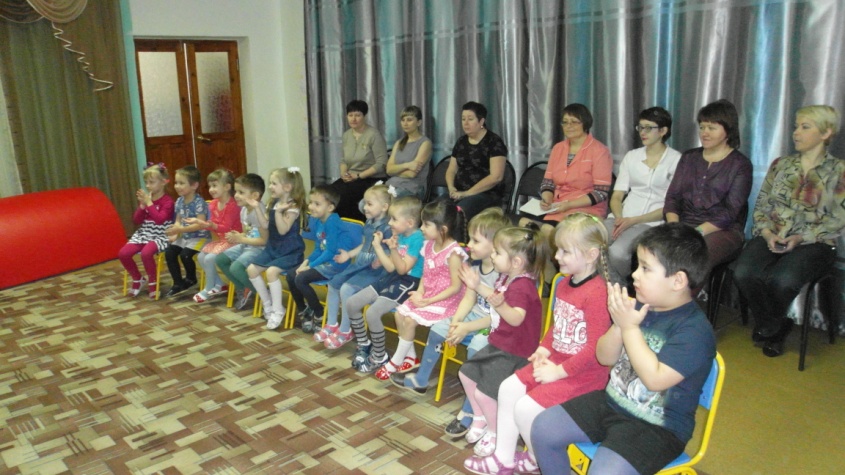 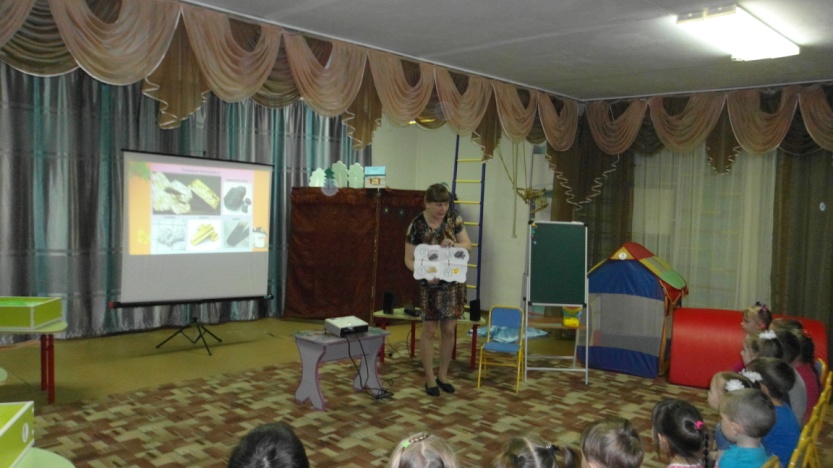                                     Выполнение игровых заданий.              Задание «Добудь золото». Профессия золотодобытчик.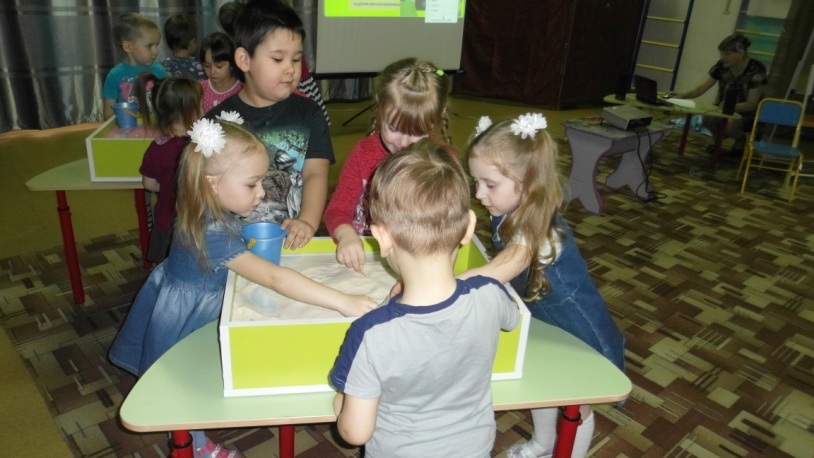                  Опыт «Где находится нефть?». Профессия нефтедобытчик. 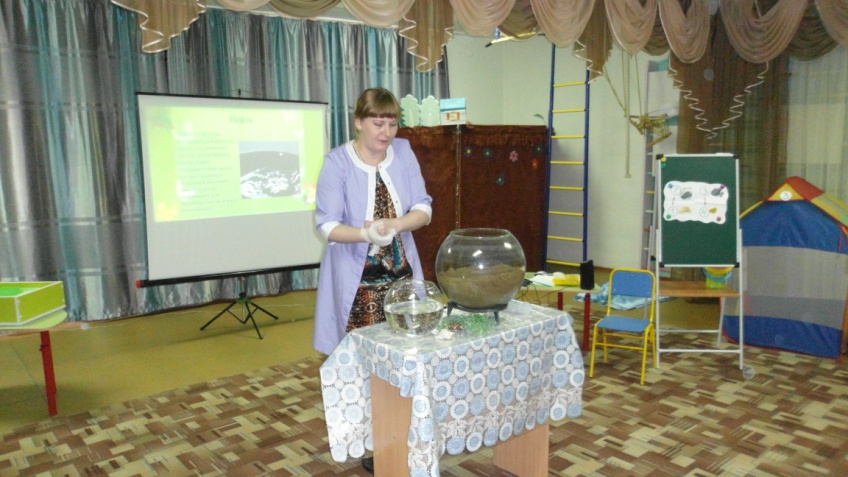 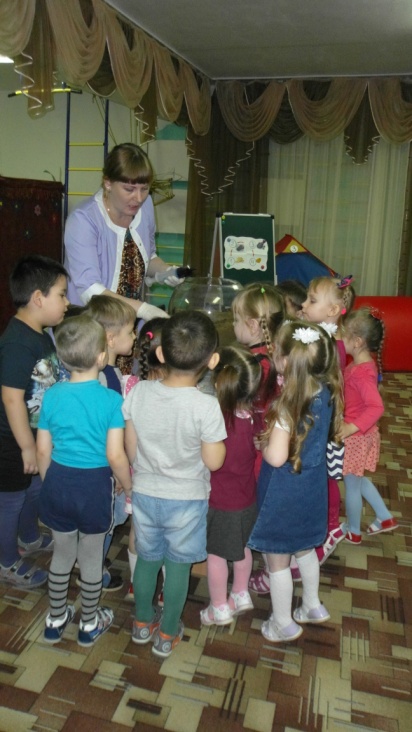                Задание «Уголь и камень. Сравни по цвету». Профессия шахтер.	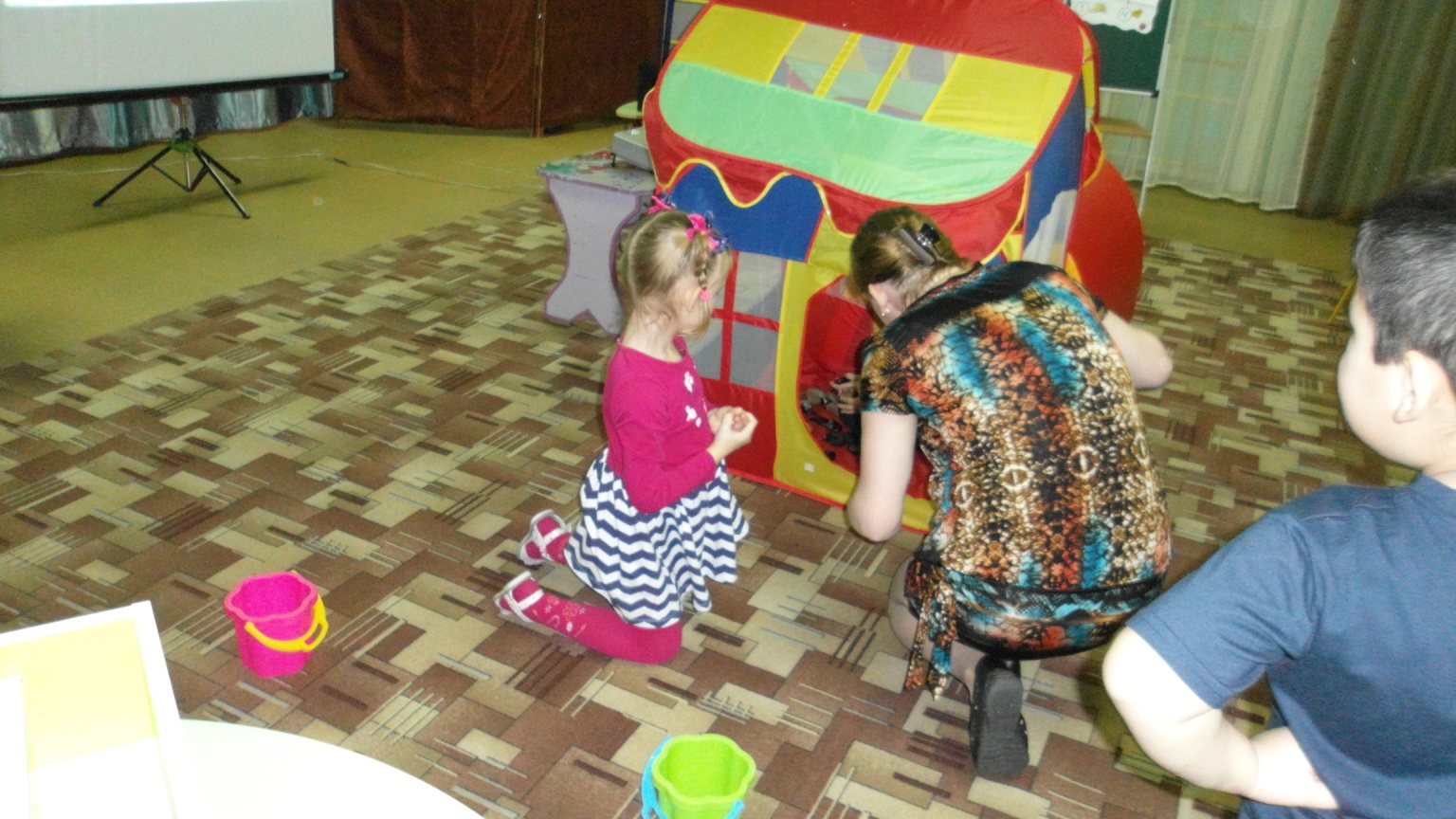 Задание «Найдите сундук с сокровищами». Повторение профессии ювелир.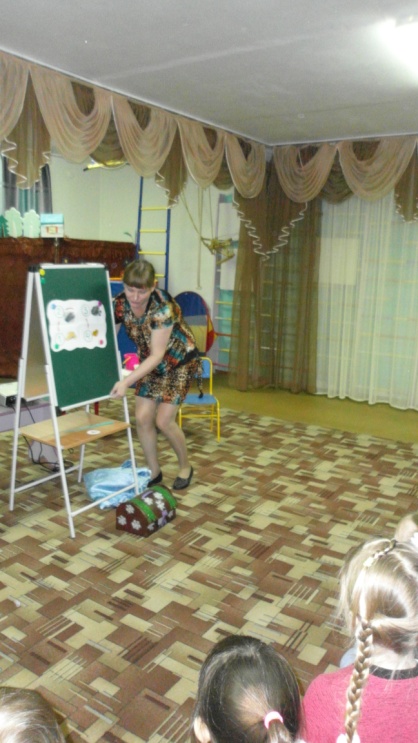 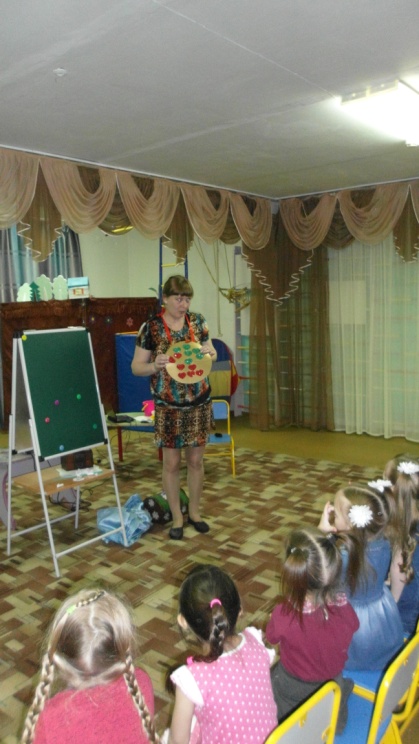 Видео НОД представлено на сайте http://tambsad1.edusite.ru/p18aa1.htmlЧасти НОДЧасти НОДМетодические приемыДеятельность педагогаДеятельность детейМотивация к деятельности1Создание позитивного настрояВоспитатель предлагает детям поздороваться с солнышком и улыбнуться ему и друг другуДети здороваются и улыбаются друг другу 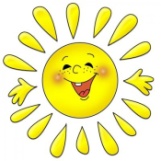 Мотивация к деятельности2Проблемная ситуация: «Человека какой профессии вы видите на экране?»Ведет беседу, выслушивает ответы, следит за тем, чтобы все дети смогли высказаться.Дети высказывают свои предположения, мотивируют свои ответы.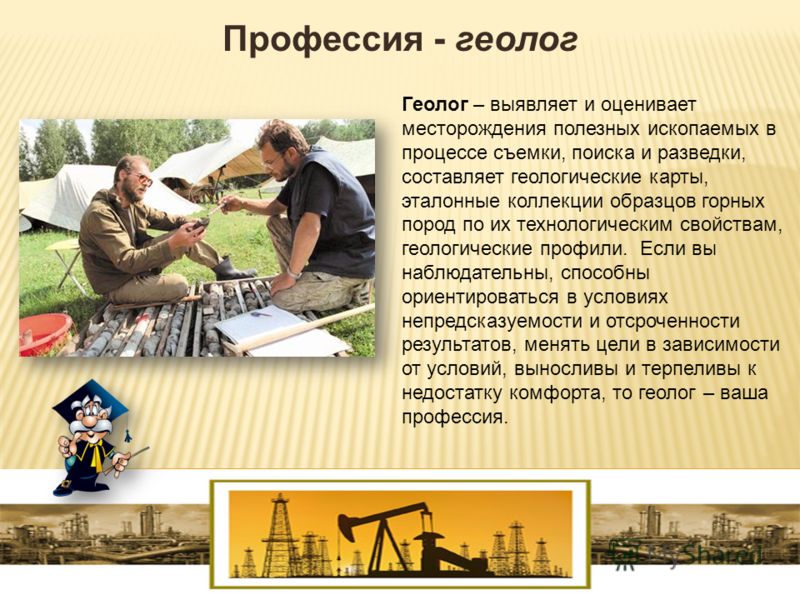 Мотивация к деятельности3Игровая ситуация «Мы получили письмо, а в нем карта полезных ископаемых»Предлагает порассуждать, почему ископаемые называются полезными, рассмотреть иллюстрации полезных ископаемых, узнает знания детей о полезных ископаемыхОтвечают на вопросы, рассуждают, дополняют ответы друг друга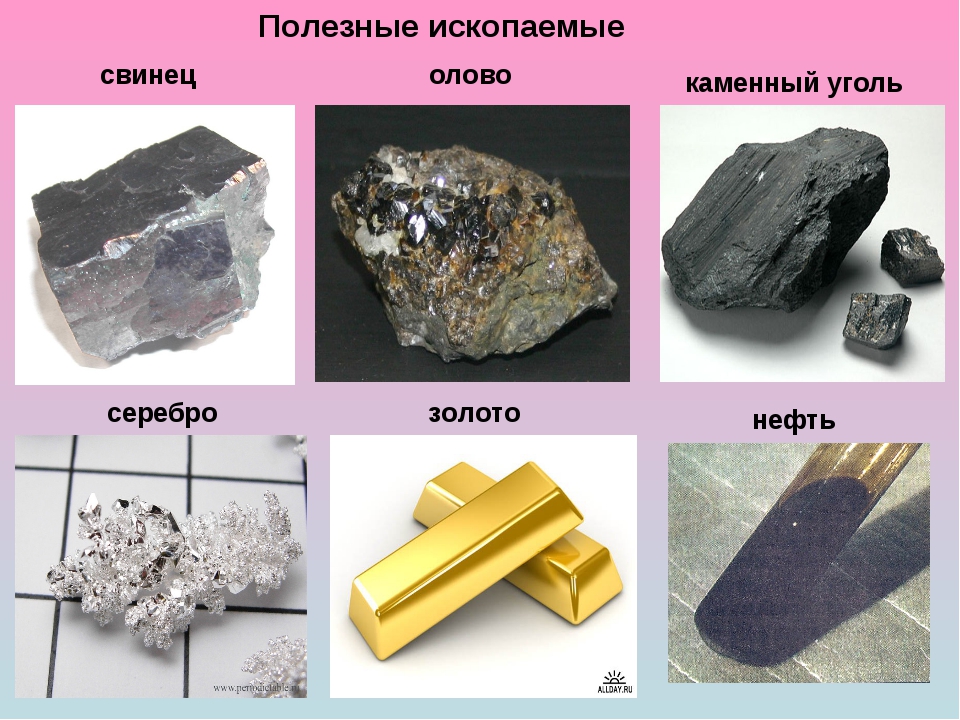 Основная  часть4Объяснение:  для чего нужна карта, полученная в письме от геологаПредлагает детям занять места рядом со стульчиками, и объясняет, для чего нужно  отправиться в совместное путешествие, выполняя действия: шагать с закрытыми глазами, проговаривая:«Мы идем, идем, идемВсе полезные ископаемые, мы найдем»Выполняют действия.Основная  часть5.Игровые заданияСледует согласно карте и определяет задание соответствующим цифрам на карте,Знакомит детей со свойствами различных полезных ископаемых, и профессиями людей, которые  занимают их добычей.Дети называют цифру, находят эту цифру в зале и  совместными усилиями выполняют задания. Основная  часть5.Игровые задания и опытно -экспериментальная частьИгровые задания и опытно -экспериментальная частьОборудование Основная  часть5.«Мы идем, идем, идемВсе полезные ископаемые, мы найдем»Цифра 1.Задание «Добудь золото». Профессия золотодобытчик.Найдите в песке частицы золота и соберите их в ведерки.«Мы идем, идем, идемВсе полезные ископаемые, мы найдем»Цифра 1.Задание «Добудь золото». Профессия золотодобытчик.Найдите в песке частицы золота и соберите их в ведерки.Песочные планшеты, частицы золота, ведерки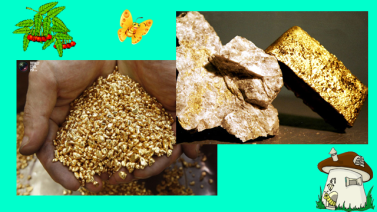 Основная  часть5.«Мы идем, идем, идемВсе полезные ископаемые, мы найдем»Цифра 2.Опыт «Где находится нефть?». Профессия нефтедобытчик. Воспитатель предлагает детям определить местонахождение нефти: в воде или в земле,  знакомит детей со свойствами нефти: имеет резкий запах, в воде образует пленку, вредную для живых организмов«Мы идем, идем, идемВсе полезные ископаемые, мы найдем»Цифра 2.Опыт «Где находится нефть?». Профессия нефтедобытчик. Воспитатель предлагает детям определить местонахождение нефти: в воде или в земле,  знакомит детей со свойствами нефти: имеет резкий запах, в воде образует пленку, вредную для живых организмовДети наблюдают, делают предположения, нюхают жидкость, имитирующую нефть. Делают мотивированные выводы.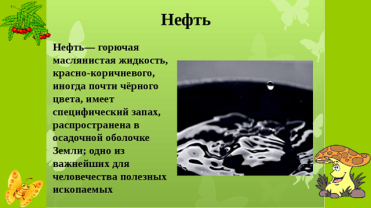 Основная  часть5.«Мы идем, идем, идемВсе полезные ископаемые, мы найдем»Цифра 3.Задание «Уголь и камень. Сравни по цвету» Профессия шахтер.Пройдите через  шахту и добудьте уголь и простой камень, разложите в цветные ведерки«Мы идем, идем, идемВсе полезные ископаемые, мы найдем»Цифра 3.Задание «Уголь и камень. Сравни по цвету» Профессия шахтер.Пройдите через  шахту и добудьте уголь и простой камень, разложите в цветные ведеркиИмпровизированная шахта (палатка и туннель), камни черного и серого цвета, розовое и зеленое ведерки.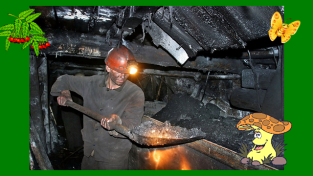 Основная  часть5.«Мы идем, идем, идемВсе полезные ископаемые, мы найдем»Цифра 4.Задание «Найдите сундук с сокровищами» Повторение профессии ювелир.Откройте сундук, выберите камень определенного цвета-зеленого или красного ( изумруд или рубин) и украсьте амулет драгоценными камнями«Мы идем, идем, идемВсе полезные ископаемые, мы найдем»Цифра 4.Задание «Найдите сундук с сокровищами» Повторение профессии ювелир.Откройте сундук, выберите камень определенного цвета-зеленого или красного ( изумруд или рубин) и украсьте амулет драгоценными камнямиДва сундука с амулетом и камнями, Драгоценные камни, сделанные из самоклеющейся бумаги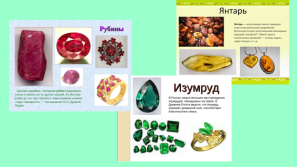 Рефлексия8.Подводятся итоги игровых заданий. Молодцы, ребята. Со всеми заданиями справились.- Какие задания оказались самыми трудными? Легкими?- Какие полезные ископаемые сегодня добывали?-Какие новые профессии узнали?Подводятся итоги игровых заданий. Молодцы, ребята. Со всеми заданиями справились.- Какие задания оказались самыми трудными? Легкими?- Какие полезные ископаемые сегодня добывали?-Какие новые профессии узнали?Подводятся итоги игровых заданий. Молодцы, ребята. Со всеми заданиями справились.- Какие задания оказались самыми трудными? Легкими?- Какие полезные ископаемые сегодня добывали?-Какие новые профессии узнали?Рефлексия8.Вместе со своими солнышками отправляемся в группу, где нас ждет угощение«Мы идем, идем, идем                                                    В группу с улыбкой мы войдем!»Вместе со своими солнышками отправляемся в группу, где нас ждет угощение«Мы идем, идем, идем                                                    В группу с улыбкой мы войдем!»Вместе со своими солнышками отправляемся в группу, где нас ждет угощение«Мы идем, идем, идем                                                    В группу с улыбкой мы войдем!»